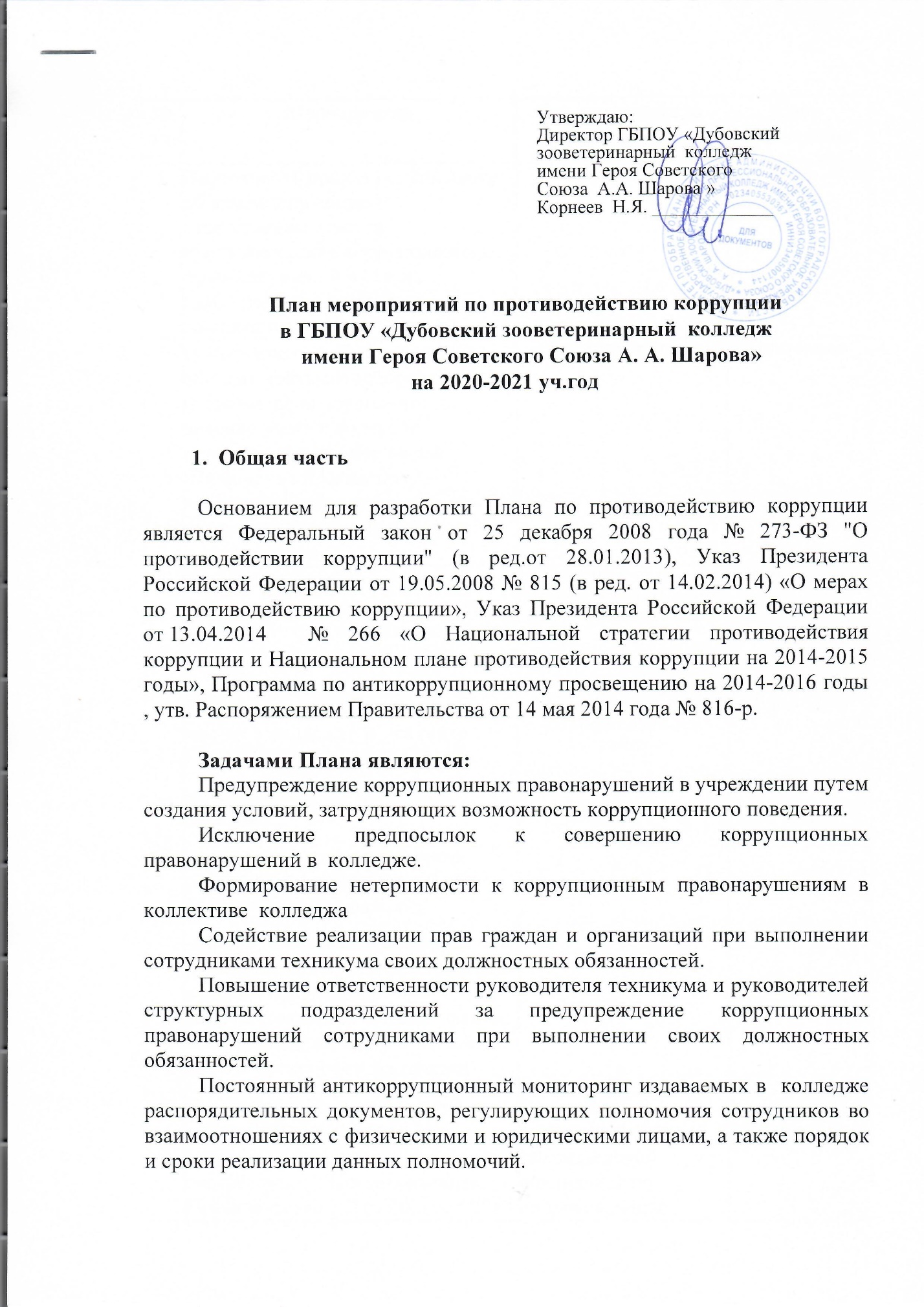 № п/пМероприятиеОтветственные за исполнениеСрок исполнения1Подготовить приказ по  колледжу  об изменении состава ответственных лиц за предупреждение коррупционных правонарушений в связи с изменениями в штатном расписании.ДиректорСентябрь 20202Использовать электронную систему документооборота, позволяющую осуществлять ведение учета и контроля исполнения документов для исключения проявления коррупционных рисков при рассмотрении обращений граждан и организацийРабочая группаПостоянно3Разместить план по противодействию коррупции на 2020-2021 годы на сайте  колледжа  и на стендеСпециалист     по сопровождению сайтаСентябрь 20204Размещение на общедоступных местах в колледже и   на сайте ГБПОУ «ДЗК им. А.А. Шарова»:-информацию  «о телефонах  доверия»-устава с целью ознакомления родителей с   информацией о бесплатном образовании;-адреса   и телефоны органов,   куда должны обращаться граждане в случае проявления коррупционных действий:   фактов вымогательства, взяточничества и других проявлений коррупции Специалист   по сопровождению  сайтаЕжегодно5Систематическое размещение   на сайте  ДЗК информации  по вопросам деятельности колледжа в соответствии с Постановлением Правительства РФ от 10 июля 2013 г. № 582 « Об утверждении Правил размещения на официальном сайте образовательной организации в   информационно-коммуникационной сети « Интернет», обновлении информации об образовательной организации, о реализации планируемых   мероприятий, каталога тематических Интернет-ресурсов по антикоррупционной   деятельности Руководители структурных подразделений, специалист по сопровождению  сайтаЕжегодно до  01  марта6Полученную информацию о фактах коррумпированности должностных лиц колледжа представлять директору учрежденияОтдел  кадровПо мере  выявления  фактов7Проводить анализ сроков и качества рассмотрения   заявлений, обращений родителей и  студентов поступающих в почту "Лично для руководителя", а также по телефонной линии доверия на предмет наличия в них   информации о фактах коррупции и информирование о них правоохранительных   органов Все   участники образовательного процесса В течение года8Осуществлять контроль в  колледже за соблюдением Федерального закона от 05.04.2013 N44-ФЗ "О контрактной системе в сфере закупок товаров, работ, услуг для обеспечения государственных и муниципальных нужд"Главный бухгалтер, юрисконсульт, экономист9Создание и обеспечение работы по   совершенствованию нормативно- правовой базы по антикоррупционной   деятельности, по оказанию государственных и образовательных услуг на предмет   их доступности и прозрачностиАдминистрация колледжаВ течение года10Подведение итогов антикоррупционной   деятельностиАдминистрация колледжаЕжеквартально11Проведение  совещаний  при  директоре по противодействию  коррупцииАдминистрация колледжаЕжеквартально12Ознакомление   абитуриентов (студентов) и их родителей с Уставом колледжа, Правилами внутреннего распорядка,   правилами для  студентов.Директор колледжа, Классные  руководителиАвгуст-сентябрь13Информирование студентов, родителей об их правах на   получение образования, об изменениях в действующем законодательстве в сфере   образования. Все   участники образовательного процесса В течение года14Обеспечить   целевое использование поступающих пособий, оборудования и учебной   литературы Родители, администрация колледжаВ течение года15Проведение   классных собраний с целью разъяснения политики колледжа в отношении   коррупции. Родители, классные руководители, администрация   колледжаВ течение года16Организация   выступления работников правоохранительных органов перед преподавателями по   вопросам пресечения коррупционных правонарушений Все   участники образовательного процесса В течение года17Конкурс   среди обучающихся на лучший плакат антикоррупционной направленности Обучающиеся колледжаВ течении  года18Проводить экспертизу организационно распорядительных  документов  колледжа на коррупциогенность.Юристконсульт  колледжаВ течениигода19Организовать   проведение социологического   исследования «Удовлетворенность качеством образования».Родители, классные руководители, администрация   колледжаВ течение года20Круглый стол с участием администрации колледжа   и родительской общественности по   вопросу «Коррупция и антикоррупционная   политика  колледжа»Родители, администрация колледжаВ течение года21Встреча  студентов с представителями   правоохранительных органовАдминистрация колледжаВ течение года22Регулярные (групповые и индивидуальные)   профилактические беседы со студентами и их родителямиАдминистрация колледжаВ течение года23Рассмотрение на родительском      собрании вопроса «Правовое воспитание. Права и   уголовная ответственность несовершеннолетних»Администрация колледжаВ течение года24Единые классные часы на темы:1. «Права и обязанности студентов Дубовского зооветеринарного колледжа».2. «Основные методы борьбы с коррупцией».Классные руководители2 раза в год25Информировать коллектив о фактах привлечения к ответственности должностных лиц за нарушения, связанные с использованием своего служебного положения.Юристконсульт  колледжаПо мере выявления26Круглый стол «Коррупция, основные методы   борьбы с ней». Классные руководителиВ течение года27Проведение уроков по обществознанию, основам законодательства по   изучению федерального закона «О борьбе с коррупцией». Преподаватели историиПо плану28Проведение информационно-пропагандисткой акции « Нет коррупции»Педагог-организаторВ течении года29Внутриколледжный  конкурс социальной рекламы  «Молодежь  против  коррупции»Педагог-организатор	В течении года30Выпуск колледжных информационных бюллетеней, повествующих о   вредном влиянии   коррупции.Все   участники образовательного процесса В течение года